СОВЕТ  ДЕПУТАТОВ ДОБРИНСКОГО МУНИЦИПАЛЬНОГО РАЙОНАЛипецкой области28-я сессия VI-го созываРЕШЕНИЕ03.04.2018г.                                     п.Добринка	                                   №217-рсО признании утратившими силу некоторых решений   Совета депутатов Добринского муниципального районаРассмотрев законодательную инициативу Совета депутатов Добринского муниципального района о признании утратившими силу некоторых решений  Совета депутатов Добринского муниципального района, в целях приведения в соответствие с действующим законодательством нормативной правовой базы Совета депутатов Добринского муниципального района, принимая во внимание  протесты прокуратуры Добринского района ВГ №008232 исх.№86-2018 от 27.02.2018 на Положение «О порядке предоставления депутатами Совета депутатов Добринского муниципального района сведений о доходах, расходах, об имуществе и обязательствах имущественного характера», принятое решением Совета депутатов Добринского муниципального района №70-рс от 28.04.2016 и ВГ № 008258 исх.№86-2018 от 05.03.2018 на решение  Совета депутатов Добринского муниципального района №72-рс от 28.04.2016  «О Положении «О Комиссии Совета депутатов Добринского муниципального района по контролю за достоверностью сведений о доходах, об имуществе и обязательствах имущественного характера, предоставляемых депутатами Совета депутатов Добринского муниципального района и состава комиссии Совета депутатов Добринского муниципального района по контролю за достоверностью сведений о доходах, об имуществе и обязательствах имущественного характера, предоставляемых депутатами Совета депутатов  Добринского муниципального района», руководствуясь ст.27 Устава  Добринского муниципального района, учитывая решение постоянной комиссии по правовым вопросам, местному самоуправлению и работе с депутатами, Совет депутатов Добринского муниципального района,РЕШИЛ:1.Признать утратившими силу решения Совета депутатов Добринского муниципального района:1.1. от 28.04.2016 №70-рс «О Положении «О порядке предоставления депутатами Совета депутатов Добринского муниципального района сведений о доходах, расходах, об имуществе и обязательствах имущественного характера»;1.2. от 28.04.2016 №72-рс 1.3.от 26.03.2003 №245-рс «О Положении «О Комиссии Совета депутатов Добринского муниципального района по контролю за достоверностью сведений о доходах, об имуществе и обязательствах имущественного характера, предоставляемых депутатами Совета депутатов Добринского муниципального района и состава комиссии Совета депутатов Добринского муниципального района по контролю за достоверностью сведений о доходах, об имуществе и обязательствах имущественного характера, предоставляемых депутатами Совета депутатов  Добринского муниципального района». 2.Настоящее решение  вступает в силу со дня его официального опубликования.Председатель Совета депутатовДобринского муниципального района		                      М.Б.Денисов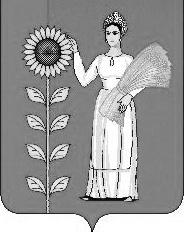 